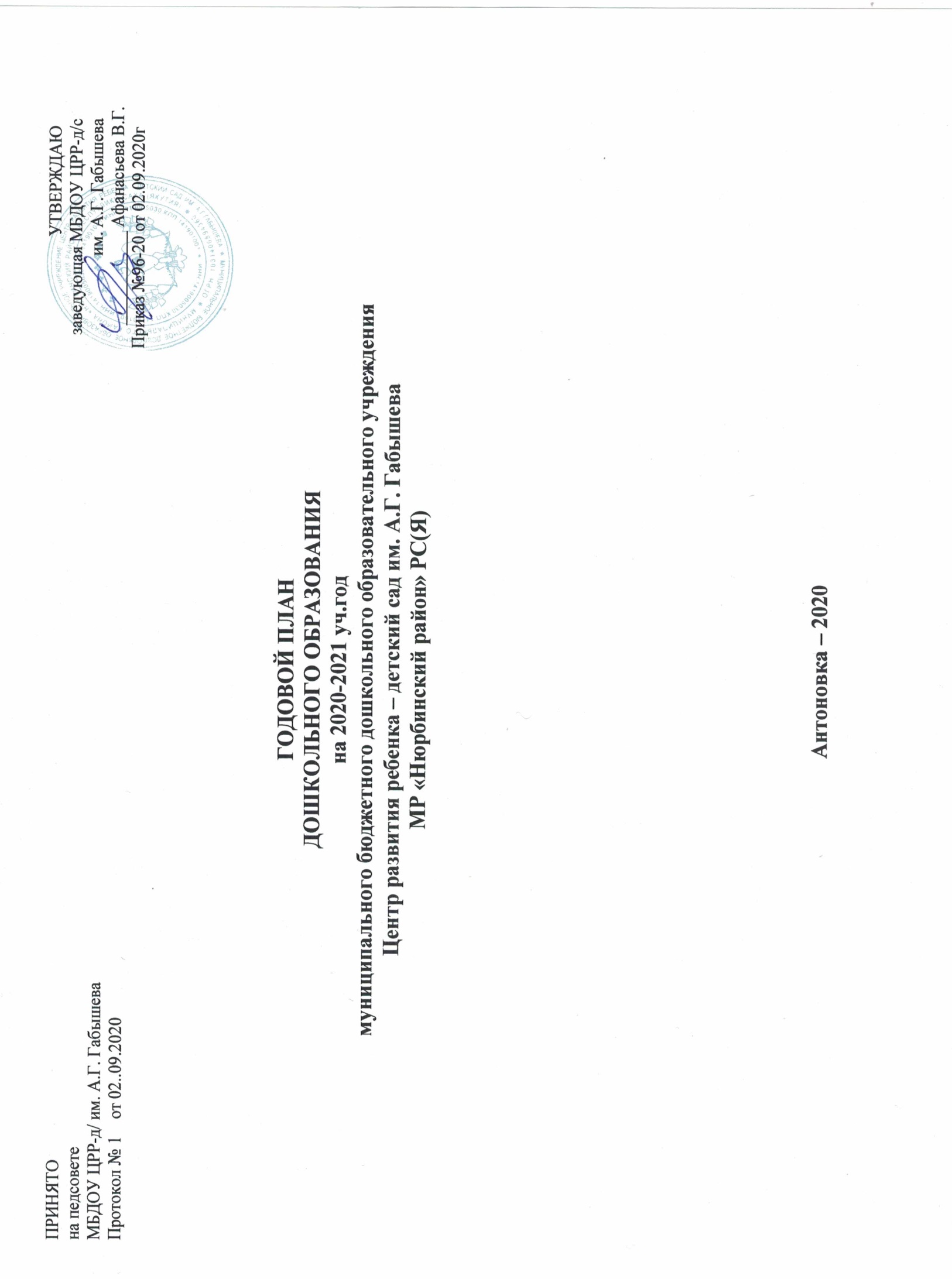 Годовой план МБДОУ ЦРР-д/с им. А.Г. Габышевана 2020-2021уч.годСодержание:Информационный разделОбщие сведения о дошкольном образовательном учрежденииАнализ деятельности ДОУ за 2019-2020 учебный годОсновные задачи работы на 2020 – 2021учебный годРабота педагогов с детьмиМетодическая работа  педагоговРабота педагогов с семьейПреемственность со школойМетодическая работа:ПедсоветыШкола «Молодой педагог»Самообразование педагоговПовышение квалификации педагоговОрганизационно-педагогическая работа:ВыставкиСмотры конкурсыПраздники и развлеченияСеминарыОткрытый просмотр педагогической деятельностиИзучение, внедрение и распространение опытаРабота с детьмиРабота с родителямиРабота с молодыми педагогамиВзаимодействие с проблемными семьямиВзаимодействие с социальной защитой и органами внутренних делВзаимодействие со школой по развитию речи ребенкаОрганизация адаптационного периодаСодержание работы по самообразованиюОхрана жизни и здоровья детейПлан мероприятий по предупреждению детского травматизмаФормирование культуры созидания здоровья Физическое воспитание детейАдминистративно – хозяйственная работа:План организационно – технических мероприятий по улучшению условий и охраны труда.Мероприятия по организации пожарной безопасности.Мероприятия антитеррористического направленияПроизводственные совещанияРабота с кадрамиРуководство и контрольКонтроль педагогической деятельностиПерспективный план внутреннего контроляПриложение:Образовательная программаПрограмма производственного контроляПрограмма контроля  организации питанияГрафик аттестации педагоговГрафик курсовой переподготовки педагогических кадровАнализ работы ДОУ за 2019-20 учебный год.Детский сад посещает 130 детей от 3 лет до 7 лет. Общее количество групп – 5, 1 – группа кратковременного пребывания (разновозрастная);  4 группы – дошкольного возраста. Все группы общеразвивающей направленности.Дошкольное учреждение работает по графику, утвержденному учредителем (12-часовое пребывание). Группы функционируют в режиме 5-дневной рабочей недели. По факту посещаемости наполняемость групп соответствует требованиям СанПин. Все группы однородны по возрастному составу детей, кроме ГКП: Анализ кадрового обеспеченияДетский сад обеспечен кадрами в соответствии со штатным расписанием – 44 штатных единиц. Общая обеспеченность кадрами 100 %, свободных вакансий нет.Работники ДОУ по должностям:- заведующий – 1- старший воспитатель – 1- инструктор по гигиене – 1 - завхоз - 1- воспитатели – 12- педагог – психолог – 1- музыкальный руководитель – 1- инструктор по физической культуре – 1- учитель-логопед – 1- педагог по дополнительному образованию – 1-младшие  воспитатели – 12 - повар – 2- помощник повара –1 - кухонный работник – 1 - рабочий по обслуживанию здания - 1 - прачки-кастелянши  – 2- дворник – 1- охранники - 3Анализ состава педагогических и руководящих кадров по возрасту и стажу.   Анализ состава педагогов по возрасту и стажуСо стажем работы до 5 лет – 16%, до 10 лет стажа – 22%, до 15 лет – 16%, до 20 лет – 13%, до 25 лет – 16%, свыше 25 лет – 16%. Возраст от 25 до 30 лет –5%; от 30 до 40 лет – 50%, от 40 до 50 лет – 16%; от 50 до 55 лет – 5%; от 55 до 60 лет 0%, от 60 до 65 лет – 22%. Средний возраст педагога в ДОУ – 46 лет. Возраст  педагогов                                                                                                                                       Стаж педагоговАнализ кадров по уровню образования Анализ по уровню образования:   Среди педагогических кадров высшее педагогическое образование имеют 56%. Среднее специальное образование имеют 44% педагогов, всего имеют педагогическое образование – 94%, заочно обучаются в педагогических учебных заведениях (колледжах и ВУЗ-ах) 16% педагогов. Курсы повышения прошли 100% педагогов. РекомендацииПедагогам, имеющим среднее специальное образование, поступить в ВУЗ-ы и получить высшее образование.Анализ кадров по уровню образования                               Прохождение курсов повышения квалификацииАнализ уровня квалификации педагогических кадровАнализ по уровню квалификации:Всего аттестовано 100% педагогов. Из них имеют высшую категорию 28% (5 чел.), первую категорию – 39% (7 чел.), соответствие занимаемой должности – 33% (6 чел.). Воспитателям необходимо проявить активность, творчество, участвовать по интернету в дистанционных конкурсах для воспитателей и выйти на республиканский, федеральный и международные уровни. Стоит задача перед 2 педагогами приобретения высшей и 3 педагогам первой категории квалификации.  Анализ уровня квалификации педагогических кадров.Педагогические работники, имеющие почетные звания, ведомственные и правительственные награды.Анализ: количество педагогических работников, имеющих почетные звания, ведомственные и правительственные награды в процентном соотношении составляет 39%  ( 7 педагогов из 18). Педагогические работники, имеющие почетные знаки, ведомственные и правительственные наградыАнализ работы по охране жизни и здоровья детейНаличие (или отсутствие) случаев детского травматизма.2. Наличие (или отсутствие) предписаний (замечаний) со стороны органов санэпиднадзора, пожарного надзора.Анализ работы по охране жизни и здоровья детейВ ДОУ принимаются все необходимые меры для соблюдения санитарно-гигиенических требований и требований пожарной безопасности. Выявленные нарушения устраняются своевременно. Со всеми работниками каждый квартал проводится плановый инструктаж, учебные занятия по ТБ и ПБ. Каждый новый работник проходит вводный инструктаж. Инструктор по гигиене обучает работников оказанию первой помощи, обучение проходит 2 раза в год. Плановый контроль комиссии по ТБ и ПБ проводится как по возрастным группам, так и по детским площадкам и подсобным помещениям. В данном учебном году травма ребенка не зафиксирована.Анализ результатов коррекционной работы с детьми дошкольного возраста прилагаетсяАнализ работы за 2019- 2020 учебный год учителя – логопеда ДОУАнализ работы за 2019- 2020 учебный год педагога-психолога ДОУАнализ методической работы  Основными задачами образовательной деятельности ДОО на 2019– 2020 учебный год были повышение деятельностного уровня ИКТ педагогов и организация цифровой образовательной среды в ДОУ для повышения качества дошкольного образованияразвитие творческих способностей детей в речевой, продуктивной, музыкальной и двигательной деятельности обеспечение педагогических условий для развития исследовательской деятельности ребенкаорганизация преемственности дошкольного и начального образования по проекту «Одаренный ребенок».            Также, на 2019- 2020 учебный год задачами деятельности ДОУ было заключительное внедрение образовательной модели по проекту «А-ТО» в рамках республиканской инновационной площадки «STEAM-образование в дошкольной образовательной организации» по линии ИРОиПК РС(Я)  и подведение итогов проекта  «ТАТО» в рамках федеральной пилотной площадки МОиН РС(Я) приказ от 19 декабря 2017 за № 01-09/ 2640 «От Фребеля до робота – растим будущих инженеров». За учебный год воспитатели прошли семинар-практикум по применению дидактического материала «Дары Фребеля», провели открытые мероприятия по парциональной образовательной программе ДО Т.В. Волосовец, Ю.В. Карпова, Т.В. Тимофеева «От Фребеля до робота» (…). Проведен тематический контроль по использованию информационно-коммуникационных технологий с целью выявления уровня развития деятельностного владения воспитателем ИКТ. Проверка показала, что воспитатели, в основном владеют и применяют ИКТ в работе с детьми, и для составления документации, для поиска материала при самообразовании, но у некоторых воспитателей нет сайта и никто из воспитателей не входит в сайт ДОО, не просматривает и не заполняет материал сайта. Все воспитатели стремятся овладеть мультимедийными навыками, но отсутствие соответствующего оборудования мешает осуществлению данной задачи. По итогам тематической проверки воспитателям даны рекомендации.              Была запланирована фронтальная проверка подготовительной группы в апреле-мае, с привлечением педагога-психолога Семеновой О.Н. и учителя-логопеда Егоровой Е.И. Но в марте детский сад закрылся - начался карантин по коронавирусу, и поэтому итоги подводились и анализировались по мониторингу развития детей, который проводился в течении года специалистами ДОО и воспитателями группы. Анализ мониторинга показал систематическую и полноценную работу с сентября 2019г. по февраль 2020г. педагогов Семеновой Н.С. и Федоровой К.М. По итогам анализа выявлено, что дети кроме психологической подготовки, также подготовлены к школе по ООП ДО. На протяжении 2019-2020 учебного года было запланировано проведение 3-х тематических педсовета: по применению информационно- коммуникационных технологий, и созданию цифровой образовательной среды для повышения качества образовательного процессапо организации познавательно-исследовательской деятельности ребенка через опыты и эксперименты во всех видах детской деятельности по созданию педагогических условий для раскрытия задатков и развития творческих способностей каждого ребенкаДве первые педсоветы и организационный педсовет были проведены в традиционном формате. Последний тематический педсовет по развитию творческих способностей детей проведен дистационно, через ZOOM онлайн.Задача «Обеспечить успешность ребенка в познавательно-исследовательской деятельности» встречена педагогами и принята родителями с интересом. Планомерно были проведены разнообразные виды работ с детьми; дети, родители и педагоги готовились к проведению фестиваля, был составлен и утвержден сценарий фестиваля «Тииҥ мэйии». Фестиваль не проведен, т.к. начался карантин. И данная задача по развитию познавательно-исследовательской деятельности детей была реализована недостаточно полно. Причиной этого, по словам воспитателей является также, то, что из-за множества конкурсных мероприятий у них возникает дефицит времени, и не во всех в группах имеется мини-лаборатория для проведения исследовательской деятельности. Для дальнейшей реализации данной задачи необходимо максимально сократить конкурсы с участием детей и обеспечить группы оборудованием РППС для познавательно-исследовательской деятельности в соответствии с возрастными особенностями, а также активно привлечь родителей.В 2019-2020 учебном году перед педагогами была поставлена задача по применению информационно-коммуникационных технологий, и созданию цифровой образовательной среды для повышения качества образовательного процесса. У отдельных педагогов были некоторые затруднения при создании цифровых образовательных ресурсов и использовании в педагогической деятельности информационно-коммуникационных технологий. Знаниевый уровень имеется у всех, но деятельностный уровень у многих педагогов недостаточно высок, чтобы обеспечить эффективное применение ИКТ в педагогическом процессе и создать цифровые образовательные ресурсы. Основной причиной неиспользования ИКТ, по словам воспитателей, является то, что в группах для работы с детьми по информационно-коммуникационных технологий нет компьютеров и SMART-досок (экранов). Второй причиной является то, что подготовка по  применению информационных технологий требует временных затрат, хотя некоторые педагоги находят на это дополнительное время, используя эффективно сон-час детей – с 12.30 до 15.00 часов. Также, мешает ограниченный трафик, контент-фильтры порталов. Для деятельностного овладения ИКТ-компетенцией необходимо повышение квалификации педагогов и увеличение финансирования материально-технического ресурса в этой области. Педагоги провели открытые мероприятия с применением ИКТ для коллег и родителей, успешно участвовали в республиканских фундаментальных курсах по программе «Кустук», где продемонстрировали модульный принцип организации ОД по теме «Гражданское воспитание детей» с применением ИКТ.В течение года велась работа по третьей задаче, а именно по созданию педагогических условий для раскрытия задатков и развития творческих способностей каждого ребенка. Специалисты и воспитатели уделяли внимание, как одаренным детям, так и детям с ОВЗ. Основные мероприятия, итоговые занятия, выставки детских работ с участием родителей должны были пройти в апреле, но из-за карантина проведены дистанционно.Педагоги привлекли родителей к STEAM-образованию через модули проекта «А-ТО», организуя семейные клубы по направлениям модулей. По возрастным группам был распространен семейный опыт по формированию у ребенка основ ЗОЖ и культуры здоровье-созидания в виде наглядных материалов (плакаты по ЗОЖ, планшеты, папки-передвижки).Партнерство семьи, ДОУ и социальных институтов наслега по профилактике жестокого обращения в семье к ребенку педагоги проводили под руководством педагога-психолога Семеновой О.Н. – было организовано посещение на дом, проводились месячники, консультации, работала психолого-педагогическая комиссия, организовывались встречи с правоохранительными органами.С начальной школой была установлена преемственность по развитию интеллектуальной деятельности детей – специалисты Илларионова Т.Т. (шашки-шахматы) и Афанасьев В.Н. (тренер по робототехнике) работали с учителями начальной школы. Был разработан совместный проект педагогов ДОУ и НОО по интеллектуальному развитию ребенка. Специалисты (педагог-психолог Семенова О.Н., учитель-логопед Егорова Е.И.) организовали взаимодействие педагогов ДОУ и НОО по образовательной области «Речевое развитие» в контексте ФГОС.     Работа педагогического коллектива имеет хороший результат, о чем свидетельствуют призовые места педагогов и детей на окружном, муниципальном, республиканском, федеральном и международном уровне за 2019-2020 учебный год. Данные о достижениях приводятся в приложении.ОСНОВНОЙ РАЗДЕЛПояснительная запискаГодовой план муниципального бюджетного дошкольного образовательного учреждения Центр развития ребенка - детский сад им. А.Г. Габышева МР «Нюрбинский район»  (далее по тексту МБДОУ) является локальным нормативным документом, регламентирующим организацию образовательного процесса в образовательном учреждении с учетом специфики ДОУ, учебно-методического, кадрового и материально-технического оснащения. Нормативная базаЗакон «Об Образовании Российской Федерации». ФЗ от 29.12.2012г. № 273 – ФЗ«Санитарно – эпидемиологическими требованиями к устройству, содержанию и организации режима работы дошкольных образовательных учреждений. СанПиН 2.4.1.3049 - 13(с изменениями от 04.04.2014).Зарегистрировано в Минюсте России  29.05.2014 N 28564«Порядок организации и осуществления образовательной деятельности по основным общеобразовательным программам – образовательным программам дошкольного образования» приказ Министерства образования и науки Российской Федерации от 30.08. 2013г. № 1014 «Федеральный государственный образовательный стандарт дошкольного образования» (Приказ Министерства образования и науки Российской Федерации (Минобрнауки России) от 17 октября 2013 г. N 1155 г. Москва "Об утверждении федерального государственного образовательного стандарта дошкольного образования") Конвенция о правах ребенка от 13.12.1989 г. Семейный кодекс РФ, раздел 4, гл. 12. ст. 63, 65 «Права родителей по воспитанию и образованию детей» Профессиональным стандартом педагога ДОУУставом МБДОУ ЦРР - д/с «Биhик» им. А.Г. Габышева от 02.12.2015 за № 15 54Лицензией на ведение образовательной деятельности (Регистрационный № 1031400894360. Идентификационный № 1419005030; № 1908 от 01.11.2016г.ФЗ «Об основных гарантиях прав ребенка в РФ» от 24 июля 1998 г №124-ФЗ (с изменениями от 20 июля 2000 г.)Приказ Минздрава РФ «Инструкция по внедрению оздоровительных технологий в деятельность образовательных учреждений» от 4 апреля 2003 г. №139Приказ Минобразования РФ «Примерное положение о центре содействия укреплению здоровья обучающихся, воспитанников образовательного учреждения» от 15 мая 2000 г. №1418 Приказ Минобразования РФ от 15.01.02 №76 «О создании безопасных условий жизнедеятельности обучающихся в образовательных учреждениях» Договор с родителями Основная образовательная программа МБДОУ ЦРР – детсад им. А.Г. ГабышеваПриоритетное направление деятельности ДОО на 2020– 2021 учебный годМаксимальное  развитие потенциальных возможностей каждого ребенкаРазвитие творческих способностей детей в продуктивной, музыкальной, познавательно-речевой, коммуникативной и двигательной деятельности при обеспечении успеха каждого ребенкаОбеспечение педагогических условий для развития исследовательской деятельности ребенкаОрганизация преемственности дошкольного и начального образования по проекту «КРОП».Основные задачи Работа педагогов с детьмиОбновить содержание, повысить качество вариативных программ дополнительного образования по индивидуальным планам развития каждого ребенка в соответствии с его интересами и возможностями, по направлениям развития способностей:познавательных (естественнонаучных, краеведческих)интеллектуально-технических музыкальных, изобразительных, драматическихспортивных социально-коммуникативных (лидерских) Обогатить познавательно-исследовательский опыт ребенка через опыты и эксперименты в видах детской деятельностиСоздать педагогические условия для раскрытия задатков и развития познавательных и творческих способностей  каждого ребенкаОрганизовать исследовательскую деятельность для развития инициативности и любознательности детейОбеспечить  успешность каждого ребенка в продуктивной деятельностиМетодическая работа педагоговРазработать систему выявления, поддержки и развития задатков и способностей каждого ребенкаСовершенствовать профессиональное мастерство педагогов по организации дополнительного образования на основе инновационных технологий. Работа педагогов с семьейСоздать механизм поддержки права каждого ребенка на участие в дополнительных общеобразовательных программах Организовать семейные клубы по интересам для развития творческих способностей ребенка (привлечь родителей к организации всех видов детской деятельности в семье) и обеспечить успешность каждого ребенка в продуктивной деятельности Распространение семейного опыта по развитию творческих способностей ребенкаРасширить партнерство семьи, ДОУ и школы по проекту «КРОП»Преемственность со школойУстановить с начальной школой преемственность по развитию познавательных и творческих способностей ребенкаС учителями начальной школы разработать совместный проект по обеспечению педагогических условий для успеха каждого ребенкаПЕДСОВЕТЫМетодическая работаНа протяжении 2020-2021 учебного года организуется и проводится 3 тематических педсовета. Кроме тематических педсоветов проводятся организационный и итоговой педсовет. Тематические педсоветы:по созданию педагогических условий для раскрытия задатков и развития творческих способностей  каждого ребенкапо взаимодействию с семьей для развития интеллектуально-технической деятельности ребенкапо разработке и созданию ППР игровой среды для повышения качества социально-коммуникативной деятельности ребенка и активизации его двигательной деятельности  Организационный педсоветГотовность коллектива к 2020-2021 учебному году. Организация педагогических условий развития творческой деятельности ребенкаВзаимодействие с семьей по развитию интеллектуально-технической деятельности ребенкаФормирование в детской деятельности социально-коммуникативных способностей ребенка Итоговой педагогический советСЕМИНАРЫСеминар-практикум «Использование ЭОР и ИКТ в дистанционном образовательном процессе ДОУ»Ответственный: старший воспитатель Ильинова Т.Л.Периодичность проведения: один раз в квартал.Участники: воспитатели и специалисты ДООВ течение карантина по коронавирусу Цель: оказание практической помощи педагогам в организации  дистанционного образовательного процесса в работе с дошкольниками. Задачи:Совершенствовать практические навыки и повысить деятельностный уровень пользования ИКТ воспитателями и специалистами Создать условия для освоения технологии разработки личной странички в Интернете, мультимедийных презентаций, плакатов и других продуктов в программе PowerPoint.Дать практические навыки использования ИКТ в различных видах детской деятельности.Ожидаемый результат:Освоение практических умений педагогамив подготовке информации для опубликования в сети Интернет, создания своей страницы в сети Интернет, проведении мероприятий с использованием ИКТ для работы с детьми, родителями, социумомПополнение банка ИКТ практическим материаломПредставление алгоритма создания своей страницы, блога в сети Интернет.Ознакомление и использование слушателями семинара опыта работы педагогов по использованию ИКТ в практике работы.Представление материалов на сайте детского сада План проведения семинара по ИКТАнкетирование педагогов для уточнения затруднений при использовании ИКТ в работе с детьмиПрактическая работа по составлению мнемотаблиц для использования по развитию связной речи и заучиванию наизусть стихотворенийПредставление мини-сайтов, блогов педагогов ДОУИздательская деятельность педагогов. Использование программы MicrosoftOfficePublisherКонкурс «Методическая копилка педагога - 2020», по применению современных информационных и коммуникационных технологий (ИКТ)Опрос педагогов по итогам семинара: «Мои навыки применения современных информационных и коммуникационных технологий»Неделя практической работы по составлению мультимедийного приложения с использованием интерактивной презентации для занятий с детьми и коллективное наблюдение и анализ открытых занятий воспитателей и специалистовОрганизация педагогами познавательно-исследовательской деятельности детейКонсультация для воспитателей и специалистов ДОУ – ответственная: старший воспитатель Ильинова Т.Л. дата: март - 2020Содержание консультацииФГОС ДО о познавательно-исследовательской деятельности детейМетодика организации познавательно-исследовательской деятельности детейПравила безопасности при проведении опытовУсловия организации элементарной поисковой деятельности с детьмиСоздание мини лабораторий в группахЗадачи исследовательской деятельности:Средний и младший дошкольный возраст Старший дошкольный возрастЛитература и интернет-источники по организации познавательно- исследовательской деятельности с детьмиФестиваль «Тииҥ мэйии» (март-2020)Задачи – развить познавательно-исследовательские способности ребенка; сформировать навыки исследовательской деятельности и организовать их применение ребенком в его ежедневной жизни; приобщая ребенка к исследованиям заложить основы его научно-логического мышления. Молодой педагогСАМООБРАЗОВАНИЕ ПЕДАГОГОВСмотры – конкурсы групп(итоги подводит Экспертный Совет)Работа с родителямиОбщее родительское собрание-1Общее родительское собрание-2Групповые собрания, в соответствии с образовательной ситуацией в группе и по запросам родителей, проводятся ежеквартально. Ответственные: воспитатели групп. Участники: родители, специалисты, администрация ДОУ, приглашенные лицаДосуг и праздники детейОТВЕТСТВЕННЫЙ:  музрук – Васильева С.В.УЧАСТНИКИ: воспитатели группХореограф – Бочкарева Э.Е.Руководитель ИЗО- студии Гаврильева Е.Г.Руководитель театральной студии – Матвеева Н.В.Психолого-медико-педагогическая комиссияОтветственный ст.воспитатель Ильинова Т.Л.Повышение квалификации сотрудников. Курсы повышения квалификации  Аттестация педагогических работников МБДОУ ЦРР-д/с им. А.Г. ГабышеваГрафик аттестации педагогических работников на 2020-2021 уч.  годКоллективный просмотр занятийКонтроль и руководство Фронтальная проверка Состояние воспитательно-образовательной работы в подготовительной группе – апрель 2021г.Тематическая проверкаСрезовый контроль – педагогическая диагностика детей по образовательным областям.Систематический контроль – смотры-конкурсы согласно годовому плану – Экспертный Совет за выполнением правил внутреннего трудового распорядка – зав. Афанасьева В.Г.за расходованием бюджетных средств – Управляющий СоветПредупредительный контроль – заведующая Афанасьева В.Г., ст. воспитатель ИльиноваТ.Л., психолог-педагог Семенова О.Н.Соблюдение режима дня во всех возрастных группахСоздание психологически комфортного климата в группахПосещаемость, анализ причин отсутствия детейВыполнение санэпидрежима.Система работы с родителями.Охрана труда.Выполнение норм питания.Ведение педагогической документации. Оперативный контрольЗавед. Афанасьева В.Г.Соблюдение воздушного режима (графика проветривания) в возрастных группах. Соблюдение графика выдачи питания детей. Проведение родительских собраний. Содержание книжных уголков иуголков изодеятельности,природных уголков иуголков ручного труда,физкультурных уголков имузыкальных уголков.Оборудование для сюжетно-ролевых игр.Оборудование для театрализованной деятельности.Наличие дидактических игр.Ст.восп. Ильинова Т.Л.:Проведение утренней гимнастики. Организация детских развлечений.Подготовка воспитателей к занятиям.План образовательной работы с детьми.Наглядная педагогическая пропаганда для родителей. Готовность специалистов к проведению образовательного процесса.Психолог-педагог Семенова О.Н.Обеспечение психолого-педагогических условий проведения образовательного процесса: игры, НОД, продуктивной деятельности, режимных моментов, общеукрепляющих и оздоравливающих процедур (самомассаж, пальчиковые игры, игры на дыхание и т.п.), обеспечение эмоционального благополучия пребывания детей в детском саду.Инструктор по физкультуре Афанасьев Д.Н.Анализ травматизма.Выполнение режима прогулки.КГН при питании.КГН при одевании/раздевании.КГН навыки при умывании.Режим проветривания.Проведение закаливающих процедур.Проведение фильтра.Санитарное состояние.Охрана жизни и здоровья.ОЗДОРОВИТЕЛЬНО-ПРОФИЛАКТИЧЕСКАЯ РАБОТА В ДОУЗаведующая Афанасьева В.Г. Ст. воспитатель Ильинова Т.Л.Инструктор по физкультуре Афанасьев Д.Н.Инструктор по гигиене Руфова В.Г.1. Организационная работаПополнение запаса медикаментов.Контроль за выполнением санитарно-гигиенического режима, за санитарным состоянием всего помещения, пищеблока. Контроль за сохранением продуктов соответственно санитарных норм и требований, сроков реализации, за правильностью использования продуктов.Участие в конференциях, родительских собраниях МБДОУ и районных совещаниях.Контроль и анализ заболеваемости детей.Своевременное оформление документации.Подготовка медицинских карт детей, уходящих в школу.     2.  Лечебно-оздоровительная работаПроведение антропометрических измерений детей.Проведение диспансеризацию детей и работников ДОУ.Выполнение и сдача отчёта по профпрививкам в поликлинику.Контроль за режимными моментами.Контроль за проведением оздоровительных мероприятий и  закаливающих процедур.Санитарно-просветительная работа с родителями.Подготовка детей к осмотру специалистами.Витаминизация.Проведение общеукрепляющих мероприятий.Выполнение санэпидрежима3.Контрольза хранением продуктов в кладовыхза качеством поставляемых продуктовза организацией питанияза выполнением режима дня.Административная работа – заведующая Афанасьева В.Г.ОформлениеПриказы по основной деятельности, регламентирующие деятельность ДОУКомплектованиеРодительская плата за содержание ребенка в ДОУИнструктажипо ОТ, ТБ, ПБ,по охране жизни и здоровья детейпри поступлении на работудругие,  со всеми категория работниковконтроль за  выполнением инструкциймежду учредителем и учреждениемродительских договорово совместной деятельности:Заключение договорови оформление документовМОУ НОШ с.АнтоновкаАнтоновской библиотекойКЦ «ТуЬулгэ»Поставщиками и подрядчикамиПополнение пакета документов по ГО ЧСПодготовкастатотчета по форме 85-к, объемных показателейИзучение и проработка с коллективом нормативно-правовых документов вышестоящих организацийАнализПубличный отчет деятельности ДОУсостояния документации воспитателей, специалистов, руководителей кружковмедицинской документациипосещаемостизаболеваемостипитания: объем закупок, снятие остатков, контроль за выходом готовых блюд, 10-дневное менюрасходования бюджетных средстввыполнение сметы:по итогам работыюбилейным датамСоздание развивающей предметно-пространственной среды ДОУПостройка и оформление сельскохозяйственного участка для познавательно-исследовательской деятельности детей   Оборудование площадки автогородка, обновление и пополнение наборов LEGO и робототехники для технической деятельности детейОбогащение оснащения художественно-эстетическогокабинета для развития творчества детейПриобретение детских площадок по участкам групп, наглядного, дидактического материала,игрушек и др. пособий развивающей предметно –пространственной среды в группахПрактический семинар для педагогов «Профилактика эмоционального выгорания воспитателей»Организатор: педагог-психолог Семенова О.Н.,Срок: ноябрь – апрельИзучение, обобщение и распространение передового опыта (педагогические чтения, публикации, участие в БОУ СП)ПРИЛОЖЕНИЕДостижения МБДОУ ЦРР-д/с им. А.Г. Габышева за 2019-2020уч.годОкружной и районный уровеньАфанасьев Эрсан - 1 место на районных соревнованиях по робототехнике в категории «Боулинг» (руководитель Афанасьев В.Н.)Афанасьев Сахаян - 2 место на районных соревнованиях по робототехнике в категории «Боулинг» (руководитель Афанасьев В.Н.)Ансамбль «Тэлээрик» - дипломант 2 степени на районном танцевальном конкурсе «Маленькие ангелы» (руководитель Бочкарева Э.Е.)Мюзикл «Ньурба ньургун уола» - 1 место на кустовом конкурсе «Победа – одна на всех» (руководитель Матвеева Н.В.)Мюзикл «Ньурба ньургун уола» - 2 место на районном конкурсе «Победа – одна на всех» (руководитель Матвеева Н.В.)Николаев Эрчим – 2 место на районном конкурсе чтецов «Буорах сыттаах хоьооннор» (руководитель Матвеева Н.В.)Васильева Айна, Самсонова Маргарита – 3 место на выставке-конкурсе прикладного творчества дошкольников по разделу «Текстильная аппликация» (руководитель Семенова Н.С.)Никифорова Кристина – 1 место в номинации «Стендовые модели» на районной дистанционной выставке технического творчества ДОУ, посвященного 75-летию Победы в ВОВ (руководитель Егорова Е.И.)Иванов Дамир - 1 место в номинации «Робототехника» на районной дистанционной выставке технического творчества ДОУ, посвященного 75-летию Победы в ВОВ (руководитель Семенова Н.С.) Саввинов Кирилл – 1 место в номинации «Автомоделирование» на районной дистанционной выставке технического творчества ДОУ, посвященного 75-летию Победы в ВОВ (руководитель родитель  Савиинова М.И.) Тимофеев Дима – 2 место в номинации «Стендовые модели» на районной дистанционной выставке технического творчества ДОУ, посвященного 75-летию Победы в ВОВ (руководитель родитель Тимофеева Т.С.)Региональный и республиканский уровеньАфанасьев Сахаян – 2 место на республиканских соревнованиях по образовательной робототехнике «Деталька-2020» в категории «Баскетбол» (руководитель Афанасьев В.Н.)Команда «Robik-bihik» - победитель в номинации «Необычные механизмы» на зональном этапе Всероссийского чемпионата в категории FLL JuniorDiscovery (руководители Федорова К.М., Семенова Н.С.)Ансамбль «Тэлээрик» - лауреат 3 степени на республиканском танцевальном конкурсе «Бриллиантовые нотки» (руководитель Бочкарева Э.Е.)Ансамбль «Кустукчааннар» - лауреат 1 степени на республиканском конкурсе «Кемус ыллык» (руководитель Васильева С.В.)Ансамбль «Кунчээн» - лауреат 1 степени на республиканском конкурсе «Зима начинается с Якутии» (руководитель Васильева С.В.)Иванова Нарыйаана – дипломант 1 степени, Акимов Виктор – дипломант 2 степени на республиканском фестивале-конкурсе «Таланты земли олонхо» (руководитель Матвеева Н.В.)Хартасова Николина – дипломант 1 степени, Ксенофонтов Мичил – дипломант 3 степени на республиканском фестивале-конкурсе «Таланты земли олонхо» (руководитель Федорова К.М.)Иванова Нарыйаана – 1 место на региональных соревнованиях по шашкам (руководитель Илларионова Т.Т.)Акимов Виктор – обладатель номинации «За выразительность исполнения» на республиканском открытом заочном конкурсе чтецов «Поклонимся великим тем годам» (руководитель Матвеева Н.Н.) Афанасьев Эрсан – победитель направления «Свободная фантазия ЛЕГО» на открытом фестивале по лего-конструированию и робототехнике (руководитель Афанасьев В.Н.) Воспитанники подготовительной группы – диплом 1 степени за победу в конкурсе «ЛЕГО-анимация» на открытом фестивале по лего-конструированию и робототехнике (руководители Афанасьев В.Н, Афанасьева В.Н, Семенова О.Н.) Хартасова Николина, Акимов Виктор, Николаев Эрчим – дипломы 1 степени на республиканском конкурсе «Великая Победа», посвященного 75-летию Победы в ВОВ (руководитель Матвеева Н.В.) Ансамбль «Кунчээн» - лауреаты 3 степени на республиканском конкурсе «Великая Победа», посвященного 75-летию Победы в ВОВ (руководитель Васильева С.В.)Всероссийский уровень Обоев Егор – диплом 1 степени Всероссийского детского конкурса по конструированию «ЛЕГО-страна» в номинации «Лего-транспорт» (руководитель Семенова О.Н.)Тимофеев Вадим – диплом 2 степени Всероссийского детского конкурса по конструированию «ЛЕГО-страна» в номинации «Лего-транспорт» (руководитель Семенова О.Н.)Софронов Радомир - лауреат 1 степени на Всероссийском творческом конкурсе «ART-fest» в номинации «Декоративно-прикладное искусство» (руководитель Егорова Е.И.)Никифорова Кристина - лауреат 1 степени на Всероссийском творческом конкурсе «ART-fest» в номинации «Декоративно-прикладное искусство» (руководитель Егорова Е.И.)Филиппова Сайнара - лауреат 2 степени на Всероссийском творческом конкурсе «ART-fest» в номинации «Декоративно-прикладное искусство» (руководитель Егорова Е.И.)Иванова Николина – лауреат 2 степени на Всероссийском творческом конкурсе «ART-fest» в номинации «Декоративно-прикладное искусство» (руководитель Егорова Е.И.)Обоев Егор – диплом 1 степени на Всероссийском конкурсе «Инженерный марафон-2020» в рамках федерального проекта «От Фребеля до робота: растим будущих инженеров» (руководитель Афанасьев В.Н.)Афанасьев Эрсан – диплом 1 степени на Всероссийском конкурсе по робототехнике «Робоклик-2020» (руководитель Афанасьев В.Н.)Гаврильева Ева – диплом 2 степени на Всероссийском творческом конкурсе к 75-летию Победы в Великой Отечественной Войне «Память и Слава Героям войны!» (руководитель Гаврильева Е.Г.) Диплом победителя в номинации «Лучший муниципальный детский сад» на Всероссийском конкурсе «100 лучших детских садов России-2020»Международный уровеньАлександров Владислав, Николаев Эрчим –бронзовые призеры Международных онлайн-соревнований по робототехнике IYRC-2020, г.Тэджон Южная Корея (руководитель Афанасьев В.Н.)ГруппыВозрастКоличество детейМладшая группа2 – 4 года27Средняя группа4 – 5 лет30Старшая группа5 – 6 лет31Подготовительная группа6 – 7 лет32Группа кратковременного пребывания (ГКП)разновозрастная105 групп2-7 лет130всего возраствозраствозраствозраствозраствозраствозраствозрастпедагогический стажпедагогический стажпедагогический стажпедагогический стажпедагогический стажпедагогический стажвсего до 2525-3030-4030-4040-5050-5555-6060-65до 55-1010-1515-2020-2525 и болееАдминистративный  Административный  Административный  Административный  Административный  Административный  Административный  Административный  Административный  Административный  Административный  Административный  Административный  Административный  Административный  Административный  Заведующий11 1Педагогический Педагогический Педагогический Педагогический Педагогический Педагогический Педагогический Педагогический Педагогический Педагогический Педагогический Педагогический Педагогический Педагогический Педагогический Педагогический Старший воспитатель111Воспитатель1263252222Учитель-логопед11Музыкальный руководитель111Инструктор по физ. культуре1111Педагог-психолог111Педагог дополнительного образования111Всего:18119314343233Категория педагогических работниковВсегоработниковКатегория педагогических работниковВсегоработниковВысшееВысшеевсегоСреднееспециальноеСреднееспециальноевсегоКурсы  ПКПрошлипереподготовкуЗаочно обучаются в учебных заведенияхКатегория педагогических работниковВсегоработниковПед.Др.всегоПед.Мед.,техн.всегоКурсы  ПКПрошлипереподготовкуЗаочно обучаются в учебных заведенияхАдминистративныйЗаведующий1111ПедагогическийСтарший воспитатель11111Воспитатель1255771223Учитель – логопед1111Музыкальный руководитель1111Инструктор по физической культуре111Педагог – психолог11111Педагог допобразования1111Всего:18108184%56%44%100%22%16%Категория педагогических работниковУровень квалификации педагогических кадровУровень квалификации педагогических кадровУровень квалификации педагогических кадровУровень квалификации педагогических кадровКатегория педагогических работниковБез категорииСоответствие занимаемой должности1категорияВысшая категорияАдминистративныйЗаведующий1ПедагогическийСтарший воспитатель1Воспитатель552Учитель – логопед1Музыкальный руководитель1Инструктор по физической культуре1Педагог – психолог1Педагог допобразования1Всего:675%33%39%28%Заслуженный работник образования РС(Я)Почетный работник общего образования РФПочетный работник воспитания и просвещения РФОтличник образования РС(Я)Грант президента РС(Я)Медаль«За вклад в развитие дошкольного образования»Методист ЯкутииНадежда ЯкутииПочетная Грамота МО РФПочетная Грамота МО РС(Я)Общее количество наград педагогов ДОУ1125331135255%5%10%26%15%15%5%5%15%26%Раны лицаИнородное телоУкусыУшибыПереломы ПрочиеВсего-------Предписания санэпиднадзораОтметка о выполненииПричины невыполненияНет --Предписания пожарного надзораОтметка о выполненииПричины невыполнениянет--Содержание педсоветаДатаОтветственныйПодготовка к педагогическому советуОбсуждение и утверждение локальных актов ДОУПоложение об инновационной деятельности педагогов на основе ФЗ «Об образовании» и требований ФГОС ДО Положение о дополнительном образовании на основе государственной программы Российской Федерации «Развитие образования», утвержденной постановлением Правительства Российской Федерации от 26 декабря 2017 г.  № 1642 «Об утверждении государственной программы Российской Федерации (федеральный проект «Успех каждого ребенка» национального проекта “Образование”)Анкетирование родителей «Удовлетворенность психолого-физическим развитием ребенка» (отношение родителей к  педагогической деятельности педагогов и специалистов ДОУ )Самоанализ ОД воспитателей, разработка Рабочих программ по возрастным группам.Ознакомление педагогического коллектива с задачами годового плана.Обсуждение и утверждение Рабочей программы педагогов ДОУ в контексте программы РФ «Развитие образования»Проведение смотра готовности групп ДОО к учебному году; Обновление и дополнение ППРС по образовательным областям ФГОС ДОПсихолого-педагогическая диагностика детей в начале годаРабота по түөлбэ (микрорайонам) согласно проекту «Харысхал» (профилактика жестокого обращения с ребенком в семье): посещение на дом, знакомство с условиями жизни ребенка, индивидуальная беседа с родителямиАвгуст-СентябрьЗаведующая Афанасьева В.Г.Ст. воспитатель Ильинова Т.Л.Экспертная группаЗаведующая Афанасьева В.Г.Педагогический советГотовность коллектива к 2020-2021учебному году1. Анализ образовательной деятельности за 2019-2020уч.год - ст.восп. Ильинова Т.Л.2. Информация о готовности групп к новому учебному году - воспитатели групп3. Рассмотрение и утверждение исправлений и дополнений к основной образовательной программе ДОУ (дополнительное образование: цели и задачи) - ИТЛ, СОН4. Обсуждение годового плана на 2020-2021уч.год - ИТЛ5. Обзор и утверждение руководящих документов - заведующая Афанасьева В.Г.: перечня программно-методического обеспечения работы ДОУ;документации педагогов и форм планирования и анализа педагогической работырабочих программ воспитателей по возрастным группам и специалистов дополнительного образования плана-программы о сотрудничестве с семьей по выявлению и развитию способностей каждого ребенкарежима работы ДОО, сетки НОД и графика рабочего времени специалистов.СентябрьЗаведующая Афанасьева В.Г.Ст. воспитатель Ильинова Т.Л.Педагог-психолог Семенова О.Н.ВоспитателиСпециалистыСодержание педсоветаДатаОтветственныйПодготовка к педагогическому советуКонсультация для воспитателей: “Выявление и развитие задатков и способностей детей по ОО ФГОС ДО”, “Работа с родителями по выявлению и развитию задатков и способностей ребенка”Организовать по возрастным группам Дни открытых дверей для родителей и педагогов «Развитие задатков и способностей каждого ребенка в его творческой деятельности». Организовать салоны для родителей по худож.-эстет. направлению, семейные клубы «Папа, мама и я – творческая семья» Смотр создания предметно-пространственной развивающей среды по обеспечению творческой деятельности ребенкаПроектная деятельность педагогов совместно со специалистами по развитию способностей ребенкаТематическая проверка: «Организация педагогических условий для развития творческой деятельности детей». Наблюдение психолога за работой персонала с детьми в адаптационный периодОктябрьНоябрь. Психолог Семенова О.Н.Ст. воспит. Ильинова Т.Л. воспитателиЭкспертный Совети Координационный СоветСт. воспит. Ильинова Т.Л.и педагоги с высшей категориейПсихолог Семенова О.Н.Организация педагогических условий развития творческой деятельности ребенка Педагогический семинар-практикумПрезентация слайдов по теме “Развитие творческих, коммуникативных и речевых способностей ребенка посредством театрализованной деятельности” с организацией импровизации педагогами драматизации олонхо Сообщение музыкального руководителя и хореографа с демонстрацией видеоматериала по теме “Развитие творческих способностей ребенка в музыкальной деятельности” - с педагогической импровизацией музыкальной деятельности по олонхоПедагогическая мастерская “Творчество ребенка в ручном труде с бросовым материалом по стихам олонхо” - практическая работа педагогов с поделкамиИтоги тематической проверки  по организации творческой деятельности детей.Оздоровительно-адаптационная и психолого-педагогическая работа с вновь поступившими детьмиНоябрь Заведующая Афанасьева В.Г. Ст. воспит. Ильинова Т.Л.Логопед Егорова Е.И.рук. театр. студии Матвеева Н.В.музрук Васильева С.В.хореограф Бочкарева Э.Е.рук. ИЗО-студии Гаврильева Е.Г.Ст. воспит. Ильинова Т.Л.Психолог Семенова О.Нфизрук Афанасьев Д.Н.Тематика и содержание педсоветаДата Ответственный Подготовка к педагогическому советуСоздание и обогащение предметно-пространственной развивающей среды в группах по развитию  интеллектуально-технической  деятельности ребенкаРазработка интеграции  парциальных программ в ООП ДОУ, активное внедрение игровой технологии в педагогический процесс по развитию интеллектуально-технической  деятельности ребенка Памятка для родителей «Игры для развития инженерного мышления у ребенка»Информационное сопровождение родителей воспитанников по игровой технологии развития интеллектуально-технической  деятельности ребенка Создание условий, стимулирующих детскую инициативу в интеллектуальной деятельности, и его техническое творчество в совместной деятельности взрослых и детейянварь-февральЗаведующая Афанасьева В.Г.воспитателиСт. воспит. Ильинова Т.Л.воспитателиПедагог дополнительного образования Афанасьев В.Н.Воспитатели и специалистыВзаимодействие с семьей по развитию интеллектуально-технической  деятельности ребенкаИнформация воспитателей групп по итогам опроса  «Развитие интеллектуально- технической  деятельности ребенка в семье»Самоанализ воспитателей по созданию ППРС организации интеллектуально- технической деятельности детей в группахРазвитие интеллектуально-технических способностей ребенка в играх с LEGO, дарами Фребеля и робототехники - с педагогической импровизацией игр педагоговПрезентация методических разработок по проблеме выявления и развития интеллектуально-технических задатков и способностей ребенка, и организации детской деятельности по данному направлению  Информация о физическом развитии, состоянии здоровья детей по группам,  анализ причин заболеваемости и пути их устранения.февральЗаведующая Афанасьева В.Г.Ст. воспит. Ильинова Т.Л.Спец.ДО - Афанасьев В.Н. воспитатели; Борисова Г.В., Округина А.В., Педагоги ДОУПсихолог Семенова О.НФизрук Афанасьев Д.Н.воспитателиТематика и содержание педсоветаДатаОтветственный Подготовка к педагогическому советуСоздание и обогащение предметно-пространственной развивающей среды в группах по развитию  социально-коммуникативных способностей  ребенкаИнформационное сопровождение родителей воспитанников по технологии развития социально-коммуникативной   деятельности ребенка Консультация для воспитателей: “Выявление и развитие лидерских задатков и способностей детей”, Взаимопроверка по эффективному применению игровой технологии при развитии социально-коммуникативной   деятельности детеймарт - апрельЭкспертный Советст. воспитатель Ильинова Т.Л.Педагоги ДОУпедагог-психолог Семенова О.Н.Старший воспитатель Ильинова Т.Л.воспитатели группФормирование в детской деятельности социально-коммуникативных способностей ребенка Педагогические условия формирования коммуникативных способностей детей дошкольного возрастаРечевая деятельность дошкольника - как важная сторона развития его социально- коммуникативных способностей Основные условия формирования и развития лидерского поведения дошкольникаФормирование в спортивно-физкультурной деятельности ребенка его коммуникативных способностей апрельЗаведующая Афанасьева В.Г.Ст. воспит. Ильинова Т.Л.учитель-логопед Егорова Е.И.Педагог-психолог Семенова О.Н Физрук Афанасьев Д.Н.воспитателиТематика и содержание педсоветовДата ОтветственныйПодготовка к педагогическому советуМониторинг педагогической деятельности по образовательным областямСамоанализ кружковой и студийной работы специалистами ДОУ с применением ЭОРСамоанализ педагогов о работе с детьми  по разработанным ими проектамПосещение учителей начальной школы  занятий по развитию творческой и познавательно-исследовательской деятельности детейАпрель - май Заведующая Афанасьева В.Г.Ст. воспитатель Ильинова Т.Л.Педагог-психолог Семенова О.Н.Логопед Егорова Е.И.СпециалистыВоспитатели .Тема: Итоги работы за год и перспективы на следующий год. Самоанализ работы педагогов в свете требований современных педагогических технологийОтчет о выполнении педагогических проектов.Отчет о работе кружков и студийОтчет работы  психологической и логопедической службы в ДОУРациональность ведения групповой документации, анализ эффективного планирования воспитательно-образовательной работы.Отчет об оздоровительно-профилактической работе за год.Перспективы работы в следующем учебном годуАнализ учителями развития предпосылок учебной деятельности выпускников детсада «Биһик»МайСт. воспитатель Ильинова Т.Л.ВоспитателиСпециалистыПедагог-психолог Семенова О.Н.Логопед Егорова Е.И.Ст. воспитатель Ильинова Т.Л.Физрук Афанасьев Д.Н.Заведующая Афанасьева В.Г.Учителя АНОО№СодержаниеДатаОтветственный1Консультация «Особенности организации в дистанционном образовательном процессе цифрового пространства»сентябрьСт. восп. Ильинова Т.Л.1Семинар-практикум «Цифровая образовательная среда во время карантина по коронавирусу»сентябрьпедагог-психолог Семенова О.Н.2Консультация «Интеграция ЦОР в виды детской деятельности»Октябрь.воспитатель Попова М.А.2Самоанализ педагогических условий по развитию коммуникативных способностей ребенкаОктябрь.Ст. воспит.Ильинова Т.Л.СпециалистыВоспитатели3Консультация «Особенности организации социально-коммуникативной деятельности ребенка в ДОУ и семье»ДекабрьСт. восп. Ильинова Т.Л.3Семинар-практикум «Организация психолого-педагогических условий по развитию лидерских качеств личности дошкольника»Декабрьпедагог-психолог Семенова О.Н.4Консультация «Особенности и формы организации социального партнерства с родителями по проекту «Харысхал»МартПсихолог Семенова О.Н.4Тренинг «Искусство убеждать собеседника»МартПсихолог Семенова О.Н.5Круглый стол на тему: «Итоги первого полугодия»Завед. Афанасьева В.Г6Консультация «Как накопить банк ЦОР»воспитатель Попова М.А.6Семинар-практикум «Как оформить электронное портфолио»Ст. восп. Ильинова Т.Л.7Взаимопосещение занятий опытных педагогов молодыми (наставничество)Ст. воспит. Ильинова Т.Л.Наставник Егорова Е,И.8Консультация «Мониторинг динамики развития ребенка»Ст. воспит. Ильинова Т.Л.Психолог Семенова О.Н.Логопед Егорова Е.И.8Семинар-практикум «Оформление диагностических карт»Ст. воспит. Ильинова Т.Л.Психолог Семенова О.Н.Логопед Егорова Е.И.9Самооценка профессионального мастерства (по итогам анкетирования)майСт. воспит. Ильинова Т.Л. Психолог Семенова О.Н.Логопед Егорова Е.И.9Круглый стол по итогам годамайЗавед. Афанасьева В.Г.№Тематика и содержаниеОтветственный1Ийэ уонна аҕа икки ардынааҕы истиҥ сыһыан оҕо киһи быһыытынан сайдыытыгар дьайыытаВоспитательСеменова Е.В.25-6 саастаах оҕолору үөрэтиигэ-сайыннарыыга дидактическай оонньуулары туһаныыВоспитательАфанасьева З.А.3Оҕо спортивнай дьоҕурун арыйыыга, сайыннарыыга детсадка тенниснай секция үлэтин тэрийии уратылара.Инструктор по ФИЗОАфанасьев Д.Н.4Фребель пособияларын туһанан 4-5саастаах оҕолор тобуллаҕас өйдөрүн сайыннарыыВоспитатель Округина А.В.56-7 саастаах оҕо уус-уран айымньыны кэрэхсиирин ситиһии - оҕону кинигэни сөбүлээн ааҕарга бэлэмнээһинЛогопедЕгорова Е.И.66-7 саастаах оҕо айар дьоҕурун сайыннарыыга детсадка “Сайдам” куруһуогу тэрийии суолтатаПедагог-психологСеменова О.Н.8Оҕо тарбахтарын бытархай былчыҥнарын сайыннарыыга тарбах оонньууларын, атрибуттары уонна эрчиллиилэри туһаныыВоспитательПопова М.А.9Оҕо өркөн өйүн сайыннарыыга дуомат оонньуутун хамаҕатык туһаныыга уһуйаан уонна оскуола үлэтин ситимнээһинВоспитательИлларионова Т.Т.10Оҕо иллэҥ кэмигэр көҥүл оонньуутун (сюжетно-ролевой) туһанан кини ситимнээх саҥатын сайыннарыыВоспитательСеменова Н.С.11Оҕо көрөн дьиэҕэ олорор (отпуск по уходу за ребенком)ВоспитательАфанасьева А.Л.12Оҕо инженернай дьоҕурун сайыннарыыга робототехникаҕа анал студия тыа уһуйааныгар, төрөппүтү тардан, тэрийии уонна үлэлэтии уратылараТренер по робототехнике Афанасьев В.Н.13Кыра оҕо үҥкүүгэ хамсаныылары айыытыгар, үҥкүү ойуутун таһаарарыгар анал оонньуулары, эрчиллиилэри, сорудахтары туһаныыХореографБочкарева Э.Е.14Оҕону сахалыы музыкальнай инструменнарга оонньото үөрэтэн кини айар дьоҕурун арыйан сайыннарыыМуз. руководительВасильева С.В.15Фребель оонньууларынан оҕо инженернай өйүн-санаатын уһугуннаран сайыннарыыВоспитательБорисова Г.В.16Оҕо айар-тутар дьоҕурун сайыннарыыга аныгы ньымалары киэҥник киллэрэн хас биирдии оҕолуун дьарыктаныыга төрөппүтү тардыыРуководитель ИЗО-студии Гаврильева Е.Г.Тематика и содержаниеДатаОрганизаторыСмотр-конкурс оформления информации для родителей в вестибюлях группЦель: проанализировать уровень информативности, актуальности и динамичности информации для родителейоктябрьЭкспертный Совет ст.воспитательИльинова Т.Л.педагог-психолог Семенова О.Н.Смотр-конкурс «Создание в группах РППС для развития социально-коммуникативной деятельности детей»Цель: проанализировать условия для развития коммуникативной деятельности детейянварьЭкспертный СоветЗаведующая Афанасьева В.Г.завхоз Руфова В.Г.Ст.воспитатель Ильинова Т.Л.Педагог-логопед Егорова Е.И.Конкурс “Зимняя сказка” - организация с родителями развивающего пространства зимних участков группЦель: создание условий для активного пребывания детей на свежем воздухе в зимний период, осуществление творческого подхода к оформлению детской площадки, соблюдение норм и правил техники безопасности ноябрьЭкспертный СоветЗаведующая Афанасьева В.Г.ЗавхозРуфова В.Г.ВоспитателиСпециалистыКонкурс «Ведение электронного портфолио воспитателем и специалистами» Цель: анализ своевременного оформления педагогом портфолио образовательной деятельностиАпрельЭкспертный СоветЗаведующая Афанасьева В.Г.Ст.воспитатель  Ильинова Т.Л.педагог-психолог Семенова О.Н.Педагог-логопед Егорова Е.И.СодержаниеДатаОтветственныеФинансово-экономическая и хозяйственная деятельность МБДОУ ЦРР – детский сад «Биһик» им. А.Г. ГабышеваОсновные задачи образовательной деятельности на 2020 – 2021 учебный годОрганизация жизни и здоровья детей, оздоровительные программы.Безопасность ребенка в семье – первостепенная задача его благополучияОтветственность родителей за жестокое обращение с ребенкомОктябрьЗаведующая Афанасьева В.Г.Завхоз Руфова В.Г.Ст.воспитатель Ильинова Т.ЛИнструктор по гигиене Руфова В.Г.Физрук Афанасьев Н.Д.педагог-психолог Семенова О.Н.Инспектор МЧС Саввинова М.Н.Инспектор капитан полиции ПДН Гаврильева А.Г.СодержаниеДатаОтветственныеИтоги административно-хозяйственной работы ДОУ за прошедший учебный год.Анализ образовательной деятельности ДОУ за 2020-2021 уч.годУровень заболеваемости и итоги оздоровления.Отчеты образовательной деятельности специалистов (хореограф, музыкальный руководитель,  руководитель по ИЗО-деятельности, инструктор по физкультуре, тренер по робототехнике, психолог и логопед) МайЗаведующая Афанасьева В.Г.Ст.воспитатель Ильинова Т.Л.воспитателиФизрук Афанасьев Д.Н.воспитателиСпециалистыПсихолог  Семенова О.Н.Логопед Егорова Е.И.Тематика и содержаниеСрокГруппа1Музыкально-литературный  досуг «Көмүс сэбирдэх»СентябрьВсе группы2Праздник урожая «Быйаҥ» - ярмарка семейных заготовокСентябрьВсе группы3«Мин эбээчиктээх эhээчигим» встреча с бабушками и дедушкамиОктябрьВсе группы4«Ийэкээм барахсан» - ко дню матери выставка поделокОктябрьВсе группы5Сюжетно-ролевая игра «Муңха–аҕа баһылык дьарыга» Музыкально-литературный  праздник «Моя семья»НоябрьСт., подгот6«Баай Барыылаах Байанай» -   экологические проекты семьи, фестиваль семейного творчестваНоябрь Все группы7«Олоңходойдута»НоябрьВсе группы8«Волшебные сказки народов мира» литературно-музыкальная викторинаДекабрьср., ст., подг. гр.9«Алыптаах остуоруйа» выставка-вернисаж детских и родительских работДекабрьСт., подгот10«КүтүүлээхСаңаДьыл»ДекабрьВсе группы11Музыкальная гостиная «Дуораан» (шумовой оркестр или ансамбль блок-флейты)ЯнварьСт., подгот12Танцевальная мозаика “ Үҥкүү иэйиитэ”ЯнварьСт., подгот.13“Кынаттаах доҕотторбут – кырачаан көтөрдөр”ФевральСт., подгот14«Хорсун-ходуот боотур» Спортивно-физкультурный праздникФевральВсе группы15Праздник 8 Марта - «Кэрэ Куо»МартВсе группы16«Дьѳhѳгѳй күнэ» развлечениеМартВсе группы17Фестиваль “Тииҥ мэйии”МартСт., подгот18«Масленица» - Проводы зимыМартМл. ср. гр.20«Табакүнэ» -  спортивно-физкультурный праздник на АпрельСт., подгот21Праздник «Мин Сирим – мин дьиэм» «Ньургуhункүнэ»  мини-туризм АпрельСтаршие группы22Праздник к 75-летию Победы в ВОВ «9 мая - день Победы»МайВсе гр.23«Хатыңчаанымбарахсан» литературно-музыкальное развлечениемайВсе гр.24Детский национальный праздник – «Оҕо ыhыаҕа»июньВсе гр.24Оскуолаҕа оҕолоруатаарыыиюньПодг.гр.СодержаниеСрокиПримечаниеОформление нормативно-правовой документации, регламентирующей деятельность ПМПк в предстоящем учебном году.Обследование динамики речевого развития детей в старшей и подготовительной группахВыявление детей с проблемами в развитии или состояниями декомпенсации и определение путей их психолого-медико-педагогического сопровожденияЗаключение договора с родителями о психолого-медико-педагогическом обследовании детей Проведение планового заседания ПМПк. Обсуждение заключений специалистов. Составление программы специальной коррекционной помощи выявленным детямОктябрь-ноябрьСостав комиссии ПМПк: Ильинова Т.Л. – ст. воспитательСеменова О.Н. – психолог Егорова Е.И. – логопедРуфова В.Г. – инструктор по гигиенеВ заседании ПМПК участвуют заведующая, воспитатели, родителиАнализ мониторинга динамики развития детей с нарушениями развития и признаками дезадаптации по итогам  коррекционной помощи детям. При необходимости направление их на консультацию к врачам поликлиники и на ПМПК ФевральПроведение внеплановых заседаний ПМПк по комплексному обсуждению проблем детей «группы риска» по запросу специалистов ДОУ и воспитателей, или по инициативе родителейВ течение годате жеОбсуждение результатов реализации программы специальной коррекционной помощи детям, наблюдаемым специалистами районного консилиумаМайте же№ФИОфунд.-й – 1пробл. - 2Тема курсаИРОиПК, СВФУ, иныеУПД:высшая первая вторая базовая СЗД нетдолжность дата1Афанасьева Валентина Григорьевна1                                                                                                                                                      2 "Реализация ФГОС в работе с детьми ОВЗ"      "Содержание и развитие технического творчества детей ДО"     ИНПО СВФУ                                    НКП РПЦ г.СамараСЗДзаведующая2017г                                2018г  2Ильинова Тамара Леонидовна1 "Реализация ФГОС в работе с детьми ОВЗ"                ИНПО СВФУвысшаястарший воспитатель   2017г3Васильева Светлана Валериевна1 "Реализация ФГОС в работе с детьми ОВЗ"                ИНПО СВФУвысшаямузыкальный руководитель   2017г4Семенова Оксана Николаевна2 "Психологическое сопровождение семей, воспитывающих детей с ОВЗ"  ИРОиПКIпсихолог2018г5Афанасьев Владимир Николаевич2"Конструирование и робототехника в ДО в условиях ФГОС"ГБУ ДПО "Челябинский ИРПО"Iпедагог допобразования2017г6Афанасьев Дмитрий Николаевич2 "Введение в проектное управление"  ИРОиПКСЗДруководитель физвоспитания2018г7Матвеева Нюргуяна ВладимировнаСЗДвоспитатель8Илларионова Тамара Тарасовна1 "Организация образовательного процесса в ДОО в условиях реализации ФГОС"  ИРОиПК,высшаявоспитатель2017г9Бочкарева Эльвира Егоровна1 "Совершенствование содержания и методов преподавания физкультуры в условиях реализации ФГОС"ФГБОУ ВО ЧГИФКиССЗДвоспитатель2017гГаврильева Елена Гаврильевна1"Технология внедрения ФГОС в ОО"УМК ПИ СВФУ СЗДвоспитатель2017г10Борисова Галина Владимировна2"Основные требования ФГОС ДО к ОД, моделирование совместной деятельности с детьми"" ИРОиПКСЗДвоспитатель2018г11Семенова Елизавета Васильевна1 "Организация образовательного процесса в ДОО в условиях реализации ФГОС"  ИРОиПК,Iвоспитатель2017г12Федорова Кюнняй Михайловна2"Содержание и развитие технического творчества детей ДО"НКП РПЦ г.СамараIвоспитатель2017г13Семенова Надежда Семеновна1 "Совершенствование содержания и методов преподавания физкультуры в условиях реализации ФГОС"ФГБОУ ВО ЧГИФКиССЗДвоспитатель2017г14Афанасьева Айталина Леонидовна2"Содержание и развитие технического творчества детей ДО"НКП РПЦ г.СамараIвоспитатель2017г15Никифорова Надежда Алексеевна2"Содержание и развитие технического творчества детей ДО"НКП РПЦ г.СамараСЗДвоспитатель2017г16Егорова Евдокия Ивановна2 "Психологическое сопровождение семей, воспитывающих детей с ОВЗ"  ИРОиПКвысшаявоспитатель2018г17Ноговицына Марианна Алексеевна1 "Организация образовательного процесса в ДОО в условиях реализации ФГОС"   ИРОиПКвысшаявоспитатель2017г18Афанасьева Зинаида Алексеевна2 "Введение в проектное управление"   ИРОиПКСЗДвоспитатель2018г№Фамилия, имя, отчествоДолжностьОбразованиеИмеющаясяквалификацион. категорияЗаявленная квалификационная категорияСроки аттестации1Афанасьева Валентина ГригорьевназаведующаявысшееСЗДподтверждениесентябрь 2020г2Ильинова Тамара Леонидовнастарший воспитательвысшеевысшаяподтверждениедекабрь 2016 – декабрь 20213Афанасьев Владимир Николаевичпедагог ДОвысшееIIмай 2018 – май 20234Афанасьева Айталина ЛеонидовнавоспитательвысшееII отпуск по уходу за ребенком5Борисова Галина ВладимировнавоспитательвысшееСЗДIсентябрь 2018 – ноябрь 20206Бочкарева Эльвира Егоровнавоспитательср.спец.СЗДIоктябрь 2017 – декабрь 20207Васильева Светлана ВалериевнамузыкальныйруководительвысшееIмай 2018 – май 20238Гаврильева Елена ГаврильевнаруководительИЗОср.спец.Iоктябрь 2017 – октябрь 20229Егорова Евдокия Ивановнавоспитательвысшеевысшаяподтверждениеавгуст 2019 - август 202411Илларионова Тамара Тарасовнавоспитательвысшеевысшаяподтверждениеавгуст 2019 – август 202412Афанасьева Надежда Алексеевнавоспитательср.спец.СЗДотпуск по уходу за ребенком13Попова Марианна АлексеевнавоспитательвысшееIапрель 2018 – апрель 202314Округина Александра Владимировнавоспитательср.спец.СЗДсентябрь 2016 – сентябрь 202115Семенова Елизавета Васильевнавоспитательср.спец.Iподтверждениедекабрь 2015 – декабрь 202016Семенова Оксана НиколаевнапсихологвысшееIподтверждениеоктябрь 2015 – октябрь 202017Афанасьева Зинаида Алексеевнавоспитательср.спец.СЗДсентябрь 2017 – сентябрь 202218Федорова Кюнняй МихайловнавоспитательвысшееIIIиюнь 2017 – июнь 2022№Фамилия, имя, отчествоДолжностьОбразованиеИмеющаясяквалификационная категорияЗаявленная квалификационная категорияСроки аттестацииИтоги аттестацииПримечание1Борисова Г.В.воспитательвысшееСЗДI2020I2Бочкарева Э.Е.воспитательср.спец.СЗДI20203Семенова Е.В.. воспитательср.спец.II20204Семенова О.Н.педагог- психологвысшееII2020Тема ДатаОтветственныйНаблюдение ОД по развитию коммуникативно-речевой деятельности ребенканоябрьЛогопед Егорова Е.И. Ст.воспитатель Ильинова Т.Л. воспитателиОткрытая НОД – познавательно-исследовательская деятельность детейДекабрьСт.воспитатель Ильинова Т.Л. воспитателиспециалистыОткрытая НОД - подвижные игры как средство развития лидерских качеств ребенкаянварьСт.воспитатель Ильинова Т.Л.физрук Афанасьев Д.Н. Открытая НОД  - Роль философических и этических бесед при формировании социально-коммуникативных способностей детей (старшая, подготовительная группы)ФевральПедагог-психолог Семенова О.Н.Ст.воспитатель Ильинова Т.Л.Воспитатели группОткрытая НОД  -техническое творчество детей (II мл.группа, средняя, старшая, подготовительная группы)МартТренер по робототехнике Афанасьев В.Н.Ст.воспитатель Ильинова Т.Л.Воспитатели группОткрытая НОД  -развитие творческого начала художественно- эстетической деятельности детей (во всех возрастных группах - виды и формы интегрированной детской деятельности).АпрельРуководитель ИЗО-деятельности Гаврильева Е.Г. Музрук Васильева С.В.Хореограф Бочкарева Э.Е.Ст.воспитатель Ильинова Т.Л.Воспитатели групп№Направление образовательной деятельностиДатаГруппы 1.Тематическая проверка организации РППС по интеллектуальному развитию ребенка (работа по проекту от «Фребеля до робота»)ОктябрьВсе  группы  2.Взаимопроверка:  “Организация сотрудничества педагогов с родителями по художественно-эстетической деятельности детей” Декабрь Средняя и старшая  группы3Тематическая проверка по созданию условий для развития социально-коммуникативной деятельности детей во всех возрастных группахмартВсе группы  Ф.И.О.ДолжностьТемаИльинова Т.Л.Старший воспитательПедагогические условия для развития лидерских качеств ребенкаВасильева С.В.Музыкальный руководительОбучение детей игре на музыкальном инструменте народа саха Афанасьев В.Н.Специалист по дополнительному образованиюРазвитие основ технического творчества у детей старшего дошкольного возрастаГаврильева Е.ГВоспитатель Работа с родителями по выявлению и развитию художественного творчества ребенка   Семенова О.Н. Педагог-психологПрименение ТРИЗ при развитии творческого начала детской деятельности Егорова Е.И.ВоспитательВлияние олонхо на развитие родной речи детей дошкольного возрастаПопова М.А.ВоспитательНравственное развитие ребенка посредством ознакомления с героями олонхо